Allegato AAl Dirigente Scolastico dell’Istituto Bova Marina Condofuri Al Sindaco del Comune di ………………………………OGGETTO:Richiesta di attivazione del servizio di sostegno e di assistenza educativa ed alla comunicazione l sottoscritti…………………………………………………………………..(madre) e ………………………………………………………………………………..(padre) dell’alunno /a………………………………………………………………………………….nato/a a ……………………….il…………………….. e residente a……………………………………...(RC) , via ………….……………………………n. ……….frequentante la classe……………..della scuola………………………………….. plesso  ………………………………………Comune di ……………………………………………………..CHIEDE/CHIEDONOPer l’a.s. ……………………………Il sostegno didatticoL’assistenza educativaL’assistenza alla comunicazione (specificare se LIS o ABA o altro)…………………………………Allega :L.104/92 art 3 c. 3 o c.1 (SPECIFICARE COMMA)………………………………….DPCM 185/2006Diagnosi FunzionaleProfilo Dinamico FunzionalePiano Educativo Individualizzato (per alunni già frequentanti)Attestato dell’ASL di…………………………..a firma del Responsabile dell’UMD Data………………………..                                    FIRMA DEI  GENITORI *………………………………………              ………………………………………*In caso di un solo genitore esibire documentazione all’Ufficio di segreteria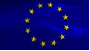 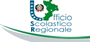 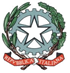 Istituto Comprensivo   Bova Marina- CondofuriVia Montesanto, 26   -   89035 BOVA  MARINA Tel. & fax  0965.761002C. M. RCIC85200De-mail:rcic85200d@istruzione.it – pec: rcic85200d@pec.istruzione.itsito : www.icbovamarinacondofuri.gov.it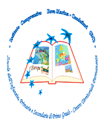 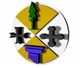 